Муниципальное бюджетное дошкольное образовательное учреждение«Детский сад «Сказка» города Николаевска»Николаевского муниципального района Волгоградской областиУтверждено:Заведующий МБДОУ «Сказка»______________ Т.В. МеденцоваКонспект НОД по ПДД с детьми младшей группы на тему:«В гостях у Светофора"/по профилактике дорожно-транспортного травматизма в рамках проведения месячника «Безопасная дорога»/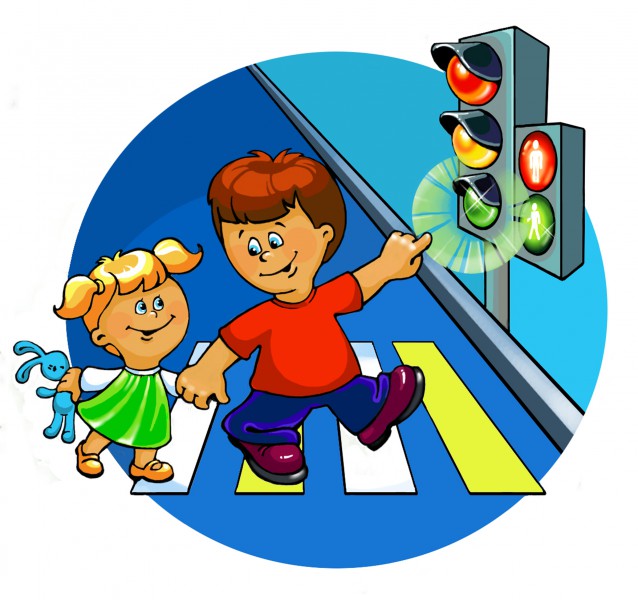 Подготовила: воспитатель I квалификационной категорииКутепова Наталья ВладимировнаСентябрь 2017 годЦель: Дать первичные представления о правилах дорожного движения и учить практически применять их в различных ситуациях. Задачи:Образовательные:Познакомить детей со светофором, учить понимать значение красного, желтого и зеленого цвета “глаз” светофора. Продолжать работу по закреплению умения действовать согласно сигналам светофора. Дать первичные представления о дорожной разметке пешеходного перехода – «зебре»; учить детей правильно переходить дорогу.Развивающие:Развивать внимание, память, мышление, ориентирование в пространстве.Развивать речь детей, активизировать словарь: существительные: светофор, “глаз”; зебра, переход.прилагательные: красный, желтый, зеленый; пешеходный; глаголы: светит, едет, идет.Развивать познавательный интерес.Воспитательные:Воспитывать желание познавать новые правила дорожного движения, запоминать и применять их в игре, жизни. Воспитывать чувство ответственности.Приемы и методы: словесный, игровой, наглядный. Предварительная работа: подвижная игра: «Воробушки и автомобиль», «Цветные автомобили», «Светофор», дидактическая игра. «Собери светофор», игры с макетами улиц, рассматривание иллюстраций разных видов транспорта, беседа - «части машины», наблюдение за транспортом, чтение художественной литературы: Я. Пишумов «Машины», В. Берестов «Это еду я бегом», М. Пляцковский «Стоп машина!», С. Михалков «Если свет зажёгся красный», С. Яковлев «Нужно слушаться без спора», Б. Житков «Светофор».Демонстрационный материал: светофор, знак дорожного движения «Пешеходный переход», рули на каждого ребенка, дорога – «зебра».Ход развлечения:1. Организационный момент:Воспитатель с детьми становятся в круг.Воспитатель: Дети, давайте посмотрим, друг на друга, улыбнемся и поздороваемся друг с другом.«Подари улыбку другу»Здравствуй, небо голубое! (руки вверх)Здравствуй, солнце золотое! (руки вперед)Здравствуй, матушка Земля! (руки опущены)Здравствуйте, мои друзья! (руки в стороны).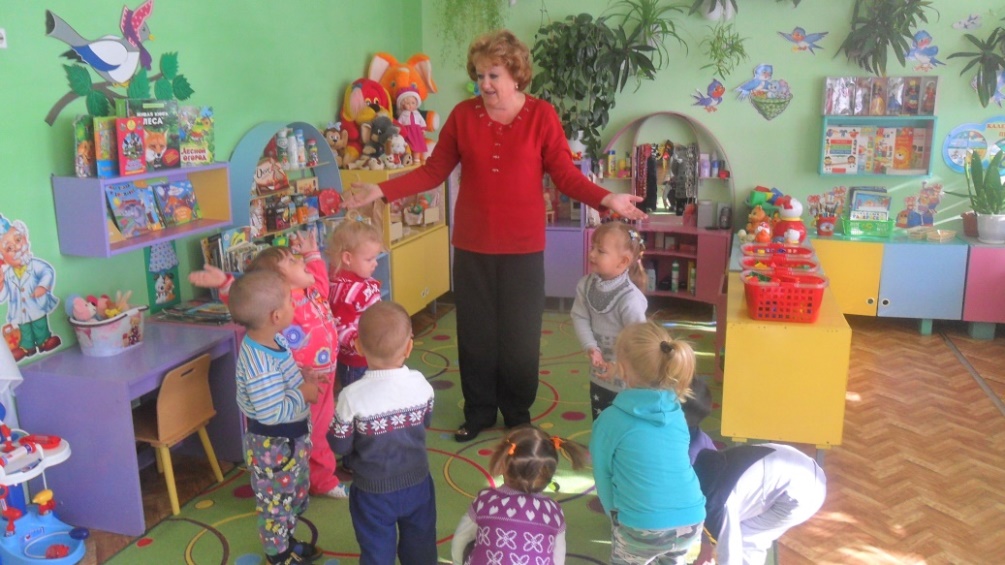 2. Основная часть.Воспитатель: Ребята, вы любите путешествовать?Дети: ДаВоспитатель: Скажите, мне ребята, а на чем можно путешествовать? Дети: На самолете, машине, корабле, велосипеде и т.д.Воспитатель: Ребята, сегодня мы с вами отправимся к необычному гостю. Хотите узнать к кому. Тогда отгадайте загадку. Красный – это остановка.Жёлтый – это подготовка.А зелёный – путь открыт.И машина снова мчит.Воспитатель: Кто это? /если дети затрудняются, показываю подсказку/.Дети:  Светофор.Воспитатель: Правильно, ребята. Ну, что отправляемся в путь. А я предлагаю вам отправиться в путешествие на машине. Занимайте свои места. Поехали!Звучит песня «Машина, машина идет, гудит».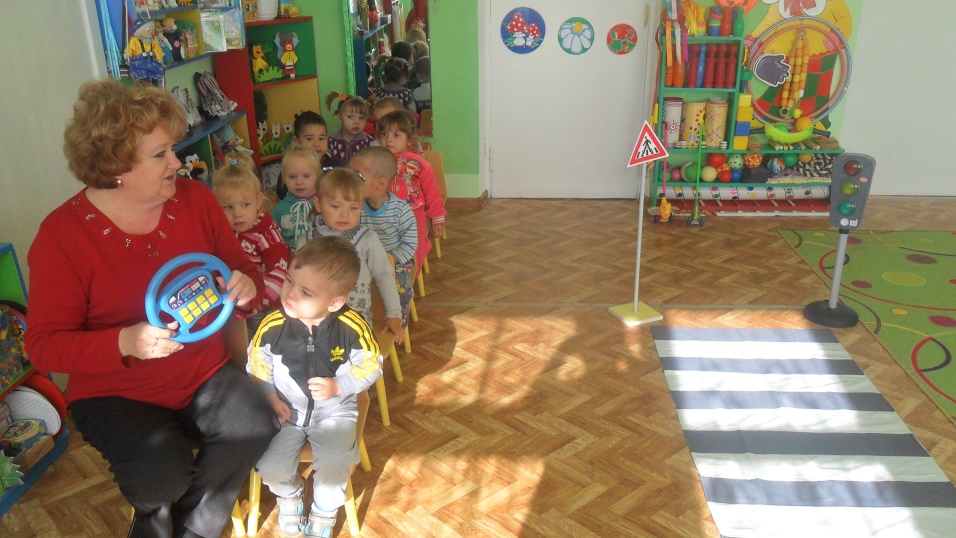 Воспитатель: Ну, вот мы с вами и приехали. Ребята, посмотрите, светофор стоит на другой стороне дороги. Как же нам добраться до него?Ответы детей.Воспитатель: Что это за дорожный знак? Как он называется, вы знаете?? (Пешеходный переход).- Правильно это «Пешеходный переход»- Ребята, посмотрите на дорогу, там тоже, что - то нарисовано. Что это? Дети: Зебра.Воспитатель: Правильно это «зебра».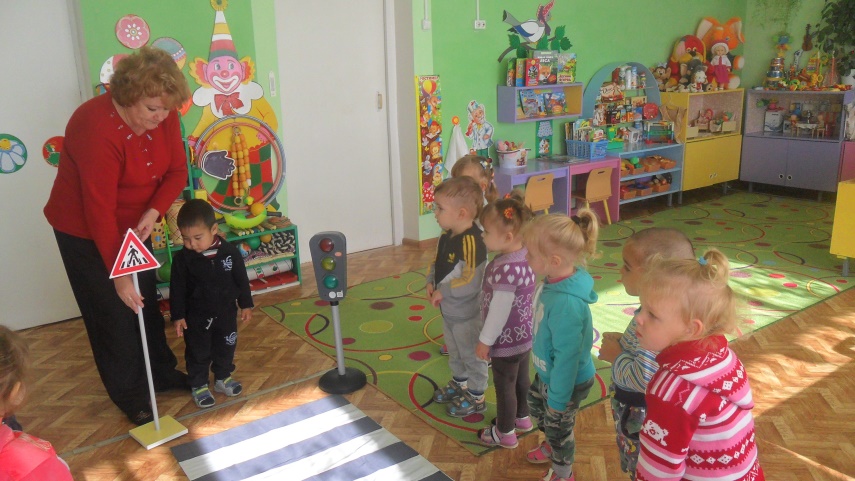 -Ребята, а давайте вспомним, как нужно переходить дорогу.Дети: По пешеходному переходу, по зебре.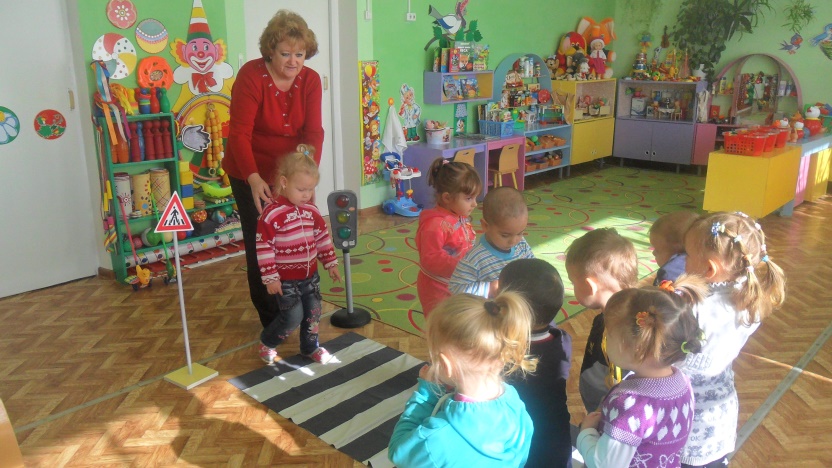 - Вот какие молодцы. Всё правильно, дорогу нужно переходить по пешеходному переходу.Воспитатель: Ребята, назовите мне, что это? (Светофор).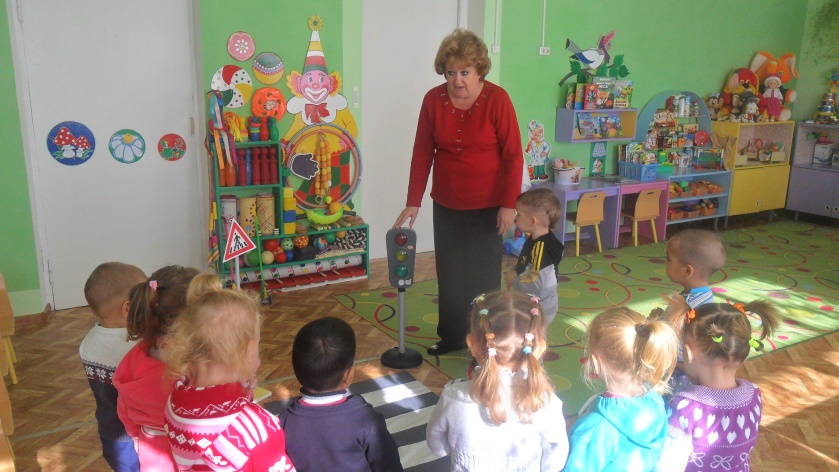 - Правильно, это светофор. А вы хотите с ним поиграть? (Да).Дети: ДаВоспитатель: Светофор, главный помощник на дороге (дети повторяют слово светофор). Он все видит. У него три глаза: красный, желтый, зеленый. (Дети повторяют цвета “глаз” светофора: красный, желтый, зеленый). Каждый глаз светофора горит по очереди! - Что делает глаз светофора? Дети: Горит. Воспитатель: Как горит каждый глаз светофора? 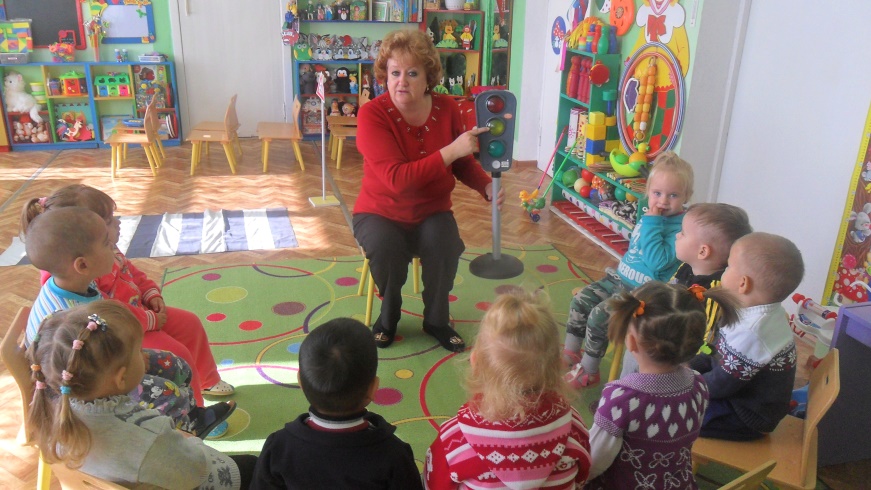 Дети: По очереди.Воспитатель: Вот он зажигает красный глаз. Значит, стой на месте! Переходить дорогу – запрещено! Машины несутся во всю прыть. Выходить на дорогу опасно. Машины, мотоциклы и даже велосипеды не успеют остановиться!Не ходи на красный свет.Красный свет – опасный!Налетит велосипед,Станешь ты ужасный!Воспитатель: Вот светофор зажигает желтый глаз. Это сигнал – “внимание”! Все машины начинают тормозить, чтобы вовремя остановится. А пешеходы готовятся к переходу. Еще не идут, а только собираются идти.И при желтом – нет проходу.Желтый свет – внимание!Приготовься к переходуТы, мой друг, заранее.Воспитатель: Наконец зажигается зеленый глаз. Теперь можно свободно переходить. Все машины остановились, иди себе на здоровье: не трусь, не медли и не беги – вдруг упадешь!Свет зеленый – переходныйТы его, конечно, ждешь.Свет зеленый – пешеходный,Если ты пешком идешь!Воспитатель: Ребята, светофору очень понравилось с вами играть. А вы хотите ещё с ним поиграть? Дети: ДаПодвижная игра «Быстрые автомобили».Ход игры: Детям дают рули автомобилей. Дети передвигаются шагом и бегом в различных направлениях, не наталкиваясь друг на друга. И при этом вращают руль. Усложнение – добавить правило - двигаться только при поднятом зеленом круге, с появлением красного останавливаться.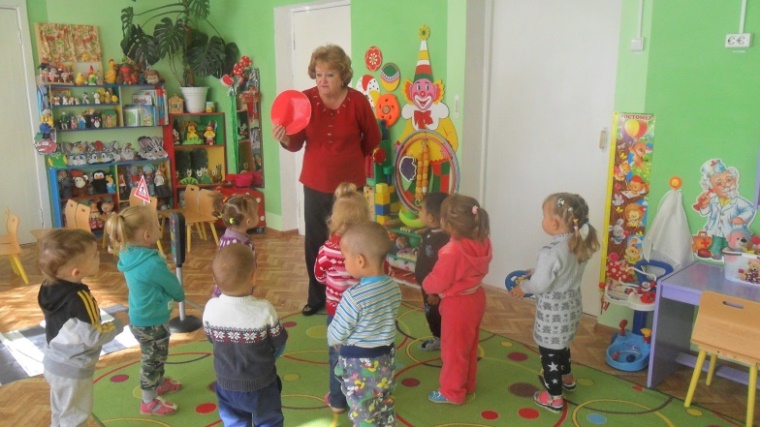 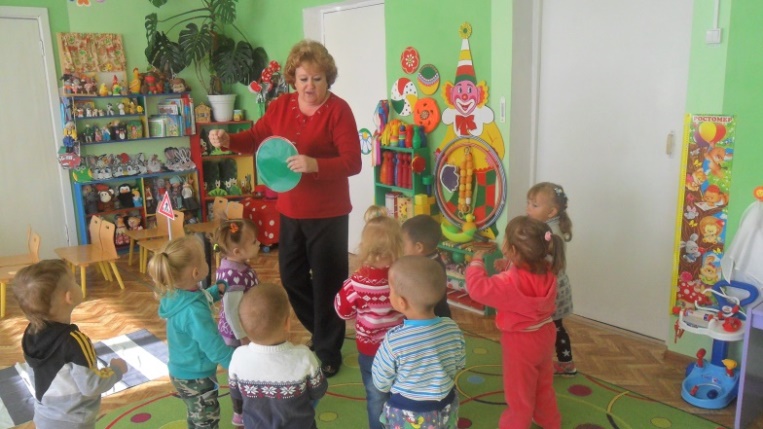 3. Итог.Воспитатель: Ребята, вас светофор всех благодарит.  Наше занятие подошло к концу. Какие вы сегодня были быстрые и ловкие. Узнали много нового и полезного. Молодцы ребята! Правила эти ты помни всегда.И тогда с тобой не приключится беда!